      СабақтыңбарысыПедагогтіңаты-жөніМанабаева.А.СМанабаева.А.СКүні:16.04.2021ж16.04.2021жСынып:10 А,Ә,БҚатысушылар саны:Қатыспағандар саны:СабақтыңтақырыбыТарихи және мәдени ескерткіштер Тарихи және мәдени ескерткіштер Оқубағдарламасынасәйкесоқытумақсаттары10.4.1.6 -типологиялық ерекшеліктерін ескере отырып, тарихи және мәдени ескерткіштерді классификациялау10.4.1.6 -типологиялық ерекшеліктерін ескере отырып, тарихи және мәдени ескерткіштерді классификациялауСабақтыңмақсатыБарлықоқушылар: Дала өркениетініңтарихижәнемәдениескерткіштерінзерттейдіОқушылардың басым бөлігі: қазақ жеріндегі тарихи және мәдени ескеркіштердің дала өркениетінің жетістігі екенің дәлелдейді Кейбір оқушылар: Тарихи мәдени ескерткіштерінің маңыздылығын бағалай аладыБарлықоқушылар: Дала өркениетініңтарихижәнемәдениескерткіштерінзерттейдіОқушылардың басым бөлігі: қазақ жеріндегі тарихи және мәдени ескеркіштердің дала өркениетінің жетістігі екенің дәлелдейді Кейбір оқушылар: Тарихи мәдени ескерткіштерінің маңыздылығын бағалай аладыСабақтыңкезеңі/ уақытПедагогтіңәрекетіОқушыныңәрекетіБағалауРесурстарҰйымдастырукезеңіҰйымдастырушаралары(сәлемдесу,түгендеу, оқушыларға сабаққа сәттілік тілеу) Ой шақыру: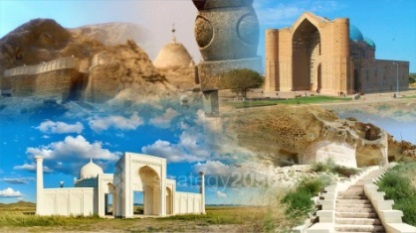 Оқушыларға Қазақ жеріндегі тарихи-мәдени ескерткіштер туралы бейнематериалды көрсетіп, сұрақтар қою және талқылау өткізу. Тәсіл: «Эвристикалық әңгіме»Балалар қандай тарихи-мәдени ескерткіштермен таныс болдыңыздар? -Олардың қазіргі замандағы маңызы қандай? -Бұл бейнематериалды көру арқылы сабақтың тақырыбын болжай аласыздарма?Оқушыларды сабақтың тақырыбы және мақсатымен таныстыру.Оқушылар өз жауаптарын ұсынадымадақтауМұғалім презентациясыРесурс 2 Видео Қазақ жеріндегі тарихи-мәдени ескерткіштер https://www.youtube.com/watch?v=DzbManafr9wЖаңа сабақТапсырма №1 Зерттеу сұрақтары: - Қазақстан аумағындағы тарихи-мәдени ескерткіштер қандай түрлерге жіктеледі? - Тарихи-мәдени ескерткіштер ұлы дала өркениетінің ерекшелігін қалай сипаттап көрсетеді? Оқулықпен жұмыс жасайды Сакральды нысандардың жіктелуін және маңыздылығын зеріттеңіздер .Шығыс Қазақстан бойынша қандай сакралді нысандар барын зеріттеңіздер ?Тапсырма№ 2  Деңгейлік тапсырма. «Алтын, күміс, темір жебе» тәсілі арқылы топтар өз таңдаулары бойынша қиындық деңгейі әр түрлі тапсырманы орындайды. А-деңгейі: Темір жебе. Қазақстаның қасиетті жерлері картасы ұсынылады оқушыларға, картаны талдауға арналған аналитикалық жұмыс парағымен жұмыс жасаңыз, нәтижесін кластерде талдаңыз. В-деңгейі: Күміс жебе. қазақ жеріндегі тарихи және мәдени ескеркіштердің дала өркениетінің жетістігі екенің «ПОПС формуласы» тәсілі арқылы дәлелдеңіз. С-деңгейі: Алтын жебе. Тарихи мәдени ескерткіштерінің маңыздылығын « Дербес пікір» бағалаңыз Тапсырма-3 Кестемен жұмысДескриптор: - Сакралді нысандардың жіктелуін зерттейді - Сакральді нысандардың маңыздылығын зерттейдіДескриптор -Тарихи мәдени ескерткіштерінің орналасу жерлерін анықтайды; - тарихи және мәдени ескеркіштердің дала өркениетінің жетістігі екенің дәлелдейді; -Тарихи мәдени ескерткіштер заңмен қорғалуын ашады; -тарихи және мәдени ескерткіштердің ерекшеліктерін таладайды; -Тарихи мәдени ескерткіштердің маңыздылығын бағалайды;Дескриптор -Сакральді нысандарды атайды; -Сакральді нысандардың орналасқан жерін талдайды; -Сакральді нысандардың маңыздылығын талдайды; -Сакральді нысандарды жіктейді;ҚБ Мұғалім оқушылар жауабын мұқият тыңдап кері байланыс беріп отырады «Ең үздік жауап»«Алақан-жұдырық»«Жұлдызшалар»«Екі жұлдыз,бір ұсыныс»«Бармақпен»Қазақстаның қасиетті жерлері картасыҚазақстан тарихы (көне заманнан бүгінгі күнге дейін). 5 томдық. ІІ том. – Алматы: «Атамұра», 2010. – 255-256 бб.Тарихи-мәденимұраобъектілерінқорғаужәнепайдаланутуралыҚазақстанРеспубликасының 1992 жылғы 2 шілдедегі N 1488-ХІІ Заңыhttp://adilet.zan.kz/kaz/docs/Z920002900_ 4-бапҚорытынды   Кері байланыс« Білімді стикер». Мына сұрақтар бойынша жауап береді.- Не білдім?- Не білемін?- Не білгім келеді?Тақырып бойынша не білетінін, не білгісі келетінін,  не білгенін жазады ҚБ – сабақтағы өз әрекетіне рефлексия жасау; А4, конспект Оқу тапсырмасыНақты тапсырма - 215-220 беттерді оқу Ерікті тапсырма – Тарихи-мәдени мұра объектілерін қорғау және пайдалану туралы ҚР Заңымен танысып келу